Publicado en  el 09/09/2013 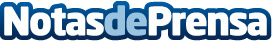 0-1: UN TEMPRANERO PENALTI DEJA AL FILIAL SIN EL MERECIDO PUNTO ANTE EL ALBACETENo pudo sumar el Sevilla Atlético en la matinal de este domingo, en el que el Albacete Balompié, uno de los líderes del grupo IV de Segunda B, visitaba el Ramón Sánchez Pizjuán. Primera derrota de la temporada por tanto para un equipo que mereció al menos repetir el punto, sobre todo por los méritos contraídos en la segunda mitad. Datos de contacto:Nota de prensa publicada en: https://www.notasdeprensa.es/0-1-un-tempranero-penalti-deja-al-filial-sin_1 Categorias: Fútbol http://www.notasdeprensa.es